Publicado en Madrid el 18/10/2021 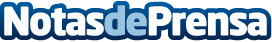 6 de cada 10 jóvenes españoles no creen que la Universidad los prepare para enfrentarse con éxito al mundo laboralEl Grupo Adecco ha realizado una encuesta entre más de 4.700 jóvenes de nuestro país para conocer cuáles son sus perspectivas de futuro. En este sentido, un 60,6% de los jóvenes encuestados no considera que la Universidad los prepare para enfrentarse con éxito al mundo laboral. Solo un 8,8% opina que sí los prepara bien y el resto (30,6%) cree que lo hace solo en parteDatos de contacto:Adecco+34914325630Nota de prensa publicada en: https://www.notasdeprensa.es/6-de-cada-10-jovenes-espanoles-no-creen-que-la Categorias: Nacional Comunicación Emprendedores Recursos humanos Universidades http://www.notasdeprensa.es